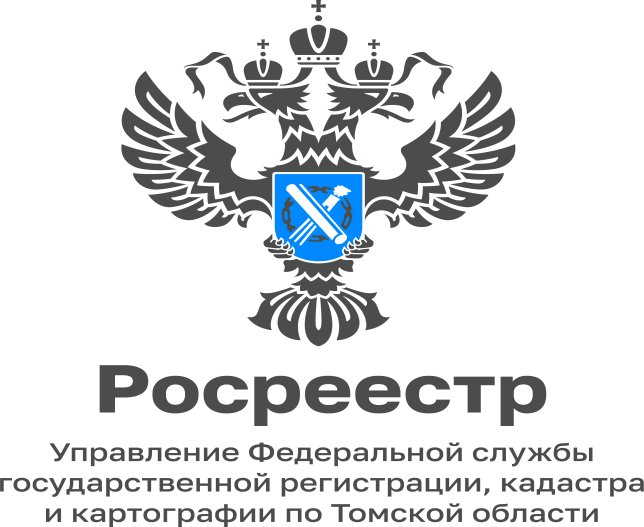 09.01.2023 «Земля для стройки» на территории Томской областиВ 2020 году Росреестр по поручению Правительства Российской Федерации во всех регионах провел масштабную работу по выявлению свободных территорий для возможной застройки. Для реализации проекта «Жилье и городская среда» на территории Томской области и проведения анализа эффективности использования земельных участков, в том числе находящихся в федеральной собственности, для определения возможности вовлечения их в оборот в целях жилищного строительства, при Управлении Росреестра по Томской области создан постоянно действующий оперативный штаб.По результатам работы оперативного штаба за 2022 год выявлено 234 земельных участка, которые могут быть вовлечены в оборот в целях жилищного строительства, общей площадью 822 га. Как рассказала Елена Ковальчук, заместитель руководителя Управления Росреестра по Томской области,  на базе Публичной кадастровой карты Росреестром разработан сервис «Земля для стройки», с помощью которого можно в онлайн режиме выбрать свободный участок для строительства жилья. На сегодняшний день размещены сведения о 71 земельном участке в Томской области.          «Сервис «Земля для стройки» стал удобным инструментом, с помощью которого граждане и инвесторы могут оценить и выбрать на Публичной кадастровой карте подходящие для строительства жилья земли. Так, уже размещены сведения о 37 земельных участках в Томском районе», - отметил председатель комитета архитектуры и территориального развития Администрации Томской области Алексей Крутов.Специалист-эксперт отдела землеустройстваи мониторинга земель, кадастровой оценкинедвижимости, геодезии и картографииУправления Росреестра по Томской областиАнастасия Иванова